Application for approval ofWelding Procedure Specification (WPS)Application for approval ofWelding Procedure Specification (WPS)Application for approval ofWelding Procedure Specification (WPS)Application for approval ofWelding Procedure Specification (WPS)Application for approval ofWelding Procedure Specification (WPS)Application for approval ofWelding Procedure Specification (WPS)Application for approval ofWelding Procedure Specification (WPS)Application for approval ofWelding Procedure Specification (WPS)Application for approval ofWelding Procedure Specification (WPS)Application for approval ofWelding Procedure Specification (WPS)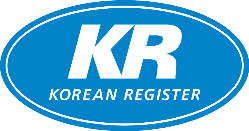 Company informationCompany nameAddress of companyApplicant nameTel. no.Fax. No.Fax. No.Fax. No.Fax. No.Mobile no.E-mailWPSinformationProject nameWeld date scheduledApproval date desiredWeld locationApplicable rule/codeAttachment(s) Application summary of WPS approval (see the attachment) Application summary of WPS approval (see the attachment) Application summary of WPS approval (see the attachment) Application summary of WPS approval (see the attachment) Application summary of WPS approval (see the attachment) Application summary of WPS approval (see the attachment) Application summary of WPS approval (see the attachment) Application summary of WPS approval (see the attachment) Application summary of WPS approval (see the attachment) Application summary of WPS approval (see the attachment) Application summary of WPS approval (see the attachment) Application summary of WPS approval (see the attachment)Attachment(s) pWPS (attachments Preliminary WPS) pWPS (attachments Preliminary WPS) pWPS (attachments Preliminary WPS) pWPS (attachments Preliminary WPS) pWPS (attachments Preliminary WPS) pWPS (attachments Preliminary WPS) pWPS (attachments Preliminary WPS) pWPS (attachments Preliminary WPS) pWPS (attachments Preliminary WPS) pWPS (attachments Preliminary WPS) pWPS (attachments Preliminary WPS) pWPS (attachments Preliminary WPS)Attachment(s) Test plan Test plan Test plan Test plan Test plan Test plan Test plan Test plan Test plan Test plan Test plan Test planThe undersigned acknowledge the provisions of relevant Rules of Korean Register and requests Korean Register to carry out the Welding Procedure Qualification Test stated above, and also agrees to pay all application fees and expenses which will be incurred in the aforesaid.The undersigned acknowledge the provisions of relevant Rules of Korean Register and requests Korean Register to carry out the Welding Procedure Qualification Test stated above, and also agrees to pay all application fees and expenses which will be incurred in the aforesaid.The undersigned acknowledge the provisions of relevant Rules of Korean Register and requests Korean Register to carry out the Welding Procedure Qualification Test stated above, and also agrees to pay all application fees and expenses which will be incurred in the aforesaid.The undersigned acknowledge the provisions of relevant Rules of Korean Register and requests Korean Register to carry out the Welding Procedure Qualification Test stated above, and also agrees to pay all application fees and expenses which will be incurred in the aforesaid.The undersigned acknowledge the provisions of relevant Rules of Korean Register and requests Korean Register to carry out the Welding Procedure Qualification Test stated above, and also agrees to pay all application fees and expenses which will be incurred in the aforesaid.The undersigned acknowledge the provisions of relevant Rules of Korean Register and requests Korean Register to carry out the Welding Procedure Qualification Test stated above, and also agrees to pay all application fees and expenses which will be incurred in the aforesaid.The undersigned acknowledge the provisions of relevant Rules of Korean Register and requests Korean Register to carry out the Welding Procedure Qualification Test stated above, and also agrees to pay all application fees and expenses which will be incurred in the aforesaid.The undersigned acknowledge the provisions of relevant Rules of Korean Register and requests Korean Register to carry out the Welding Procedure Qualification Test stated above, and also agrees to pay all application fees and expenses which will be incurred in the aforesaid.The undersigned acknowledge the provisions of relevant Rules of Korean Register and requests Korean Register to carry out the Welding Procedure Qualification Test stated above, and also agrees to pay all application fees and expenses which will be incurred in the aforesaid.The undersigned acknowledge the provisions of relevant Rules of Korean Register and requests Korean Register to carry out the Welding Procedure Qualification Test stated above, and also agrees to pay all application fees and expenses which will be incurred in the aforesaid.The undersigned acknowledge the provisions of relevant Rules of Korean Register and requests Korean Register to carry out the Welding Procedure Qualification Test stated above, and also agrees to pay all application fees and expenses which will be incurred in the aforesaid.The undersigned acknowledge the provisions of relevant Rules of Korean Register and requests Korean Register to carry out the Welding Procedure Qualification Test stated above, and also agrees to pay all application fees and expenses which will be incurred in the aforesaid.The undersigned acknowledge the provisions of relevant Rules of Korean Register and requests Korean Register to carry out the Welding Procedure Qualification Test stated above, and also agrees to pay all application fees and expenses which will be incurred in the aforesaid.Check List for Review of Request (KR Surveyor’s Use Only)Check List for Review of Request (KR Surveyor’s Use Only)Check List for Review of Request (KR Surveyor’s Use Only)Check List for Review of Request (KR Surveyor’s Use Only)Check List for Review of Request (KR Surveyor’s Use Only)Check List for Review of Request (KR Surveyor’s Use Only)Check List for Review of Request (KR Surveyor’s Use Only)Check List for Review of Request (KR Surveyor’s Use Only)Check List for Review of Request (KR Surveyor’s Use Only)Check List for Review of Request (KR Surveyor’s Use Only)Check List for Review of Request (KR Surveyor’s Use Only)Check List for Review of Request (KR Surveyor’s Use Only)Check List for Review of Request (KR Surveyor’s Use Only)Reviewed by(signature)(signature)Person in chargePerson in chargePerson in chargePerson in chargePerson in chargePerson in chargeReceipt No.Received dateReceived dateReceived dateJob Id. No.Job Id. No.Job Id. No.Job Id. No.Job Id. No.Check itemsMark for relevant itempWPS submissionpWPS submissionpWPS submissionpWPS submissionpWPS submission Yes Yes Yes Yes Yes No NoCheck itemsMark for relevant itemTest plan submissionTest plan submissionTest plan submissionTest plan submissionTest plan submission Yes Yes Yes Yes Yes No NoCheck itemsMark for relevant itemReview or confirm by head officeReview or confirm by head officeReview or confirm by head officeReview or confirm by head officeReview or confirm by head office Need Need Need Need Need No need No needCheck itemsMark for relevant itemIssuing the cert. of WPSIssuing the cert. of WPSIssuing the cert. of WPSIssuing the cert. of WPSIssuing the cert. of WPS Need Need Need Need Need No need No needApplication Summary of WPS ApprovalApplication Summary of WPS ApprovalApplication Summary of WPS ApprovalApplication Summary of WPS ApprovalApplication Summary of WPS ApprovalApplication Summary of WPS ApprovalApplication Summary of WPS ApprovalApplication Summary of WPS ApprovalApplication Summary of WPS ApprovalNo.No.WPS informationWPS informationWelding techniqueWelding techniqueWelding techniqueBase metalsBase metalsBase metalsBase metalsWelding consumablesNo.No.WPS no.Supporting PQR no.Welding processJoint typePositionMaterial gradePlate/pipe thickness range (mm)Pipe outside diameter (mm)Pipe outside diameter (mm)Brand nameNo.No.Rev. no.Supporting PQR no.Welding processJoint typePositionMaterial gradePlate/pipe thickness range (mm)Pipe outside diameter (mm)Pipe outside diameter (mm)ManufacturerRemarks(1) SMAW, FCAW, SAW, TIG, EGW, GMAW or others(2) Butt-plate, Fillet-plate, Butt-pipe or Fillet-pipe(3) Butt-plate : PA,PC,PE,PF,PG / Fillet-plate : PA,PB,PC,PD,PE,PF,PG / Butt-pipe : PA,PC,PH,PJ,PH-45,PJ-45 / Fillet-pipe : PA,PB,PD,PH,PJ,PH-45,PJ-45Remarks(1) SMAW, FCAW, SAW, TIG, EGW, GMAW or others(2) Butt-plate, Fillet-plate, Butt-pipe or Fillet-pipe(3) Butt-plate : PA,PC,PE,PF,PG / Fillet-plate : PA,PB,PC,PD,PE,PF,PG / Butt-pipe : PA,PC,PH,PJ,PH-45,PJ-45 / Fillet-pipe : PA,PB,PD,PH,PJ,PH-45,PJ-45Remarks(1) SMAW, FCAW, SAW, TIG, EGW, GMAW or others(2) Butt-plate, Fillet-plate, Butt-pipe or Fillet-pipe(3) Butt-plate : PA,PC,PE,PF,PG / Fillet-plate : PA,PB,PC,PD,PE,PF,PG / Butt-pipe : PA,PC,PH,PJ,PH-45,PJ-45 / Fillet-pipe : PA,PB,PD,PH,PJ,PH-45,PJ-45Remarks(1) SMAW, FCAW, SAW, TIG, EGW, GMAW or others(2) Butt-plate, Fillet-plate, Butt-pipe or Fillet-pipe(3) Butt-plate : PA,PC,PE,PF,PG / Fillet-plate : PA,PB,PC,PD,PE,PF,PG / Butt-pipe : PA,PC,PH,PJ,PH-45,PJ-45 / Fillet-pipe : PA,PB,PD,PH,PJ,PH-45,PJ-45Remarks(1) SMAW, FCAW, SAW, TIG, EGW, GMAW or others(2) Butt-plate, Fillet-plate, Butt-pipe or Fillet-pipe(3) Butt-plate : PA,PC,PE,PF,PG / Fillet-plate : PA,PB,PC,PD,PE,PF,PG / Butt-pipe : PA,PC,PH,PJ,PH-45,PJ-45 / Fillet-pipe : PA,PB,PD,PH,PJ,PH-45,PJ-45Remarks(1) SMAW, FCAW, SAW, TIG, EGW, GMAW or others(2) Butt-plate, Fillet-plate, Butt-pipe or Fillet-pipe(3) Butt-plate : PA,PC,PE,PF,PG / Fillet-plate : PA,PB,PC,PD,PE,PF,PG / Butt-pipe : PA,PC,PH,PJ,PH-45,PJ-45 / Fillet-pipe : PA,PB,PD,PH,PJ,PH-45,PJ-45Remarks(1) SMAW, FCAW, SAW, TIG, EGW, GMAW or others(2) Butt-plate, Fillet-plate, Butt-pipe or Fillet-pipe(3) Butt-plate : PA,PC,PE,PF,PG / Fillet-plate : PA,PB,PC,PD,PE,PF,PG / Butt-pipe : PA,PC,PH,PJ,PH-45,PJ-45 / Fillet-pipe : PA,PB,PD,PH,PJ,PH-45,PJ-45Remarks(1) SMAW, FCAW, SAW, TIG, EGW, GMAW or others(2) Butt-plate, Fillet-plate, Butt-pipe or Fillet-pipe(3) Butt-plate : PA,PC,PE,PF,PG / Fillet-plate : PA,PB,PC,PD,PE,PF,PG / Butt-pipe : PA,PC,PH,PJ,PH-45,PJ-45 / Fillet-pipe : PA,PB,PD,PH,PJ,PH-45,PJ-45Remarks(1) SMAW, FCAW, SAW, TIG, EGW, GMAW or others(2) Butt-plate, Fillet-plate, Butt-pipe or Fillet-pipe(3) Butt-plate : PA,PC,PE,PF,PG / Fillet-plate : PA,PB,PC,PD,PE,PF,PG / Butt-pipe : PA,PC,PH,PJ,PH-45,PJ-45 / Fillet-pipe : PA,PB,PD,PH,PJ,PH-45,PJ-45Remarks(1) SMAW, FCAW, SAW, TIG, EGW, GMAW or others(2) Butt-plate, Fillet-plate, Butt-pipe or Fillet-pipe(3) Butt-plate : PA,PC,PE,PF,PG / Fillet-plate : PA,PB,PC,PD,PE,PF,PG / Butt-pipe : PA,PC,PH,PJ,PH-45,PJ-45 / Fillet-pipe : PA,PB,PD,PH,PJ,PH-45,PJ-45Remarks(1) SMAW, FCAW, SAW, TIG, EGW, GMAW or others(2) Butt-plate, Fillet-plate, Butt-pipe or Fillet-pipe(3) Butt-plate : PA,PC,PE,PF,PG / Fillet-plate : PA,PB,PC,PD,PE,PF,PG / Butt-pipe : PA,PC,PH,PJ,PH-45,PJ-45 / Fillet-pipe : PA,PB,PD,PH,PJ,PH-45,PJ-45Remarks(1) SMAW, FCAW, SAW, TIG, EGW, GMAW or others(2) Butt-plate, Fillet-plate, Butt-pipe or Fillet-pipe(3) Butt-plate : PA,PC,PE,PF,PG / Fillet-plate : PA,PB,PC,PD,PE,PF,PG / Butt-pipe : PA,PC,PH,PJ,PH-45,PJ-45 / Fillet-pipe : PA,PB,PD,PH,PJ,PH-45,PJ-45